                                           Професионална  автобиография  

                                                                                                                   
Име:  
Росена Росенова Крушовалиева                                                                        
Адрес по месторабота: 
Факултет по химия и фармация                              
бул. Джеймс Баучер 1164
гр.София  

E-mail:  rosenakrushovalieva@gmail.com                                                   
               ohtrk@chem.uni-sofia.bg                                 

Образование : 
СУ„Св. Климент Охридски”, Факултет по химия и фармация , 
 докторант по специалност  „Технология на лекарствените форми и биофармация”
2020  към  момента.

СУ„Св. Климент Охридски”, Факултет по химия и фармация , 
 магистър по специалност  „Фармация” , 2018

Професионален опит: 
 асистент в катедра „Фармацевтична и приложна органична химия” 2019  към момента
 магистър – фармацевт  в аптека 2018 – 2019

Научни интереси: 
Технология на лекарствените форми, липидни наночатици, системи за лекарствено доставяне в очите, противотуморна терапия, полутвърди лекарствени форми, разработване на козметични продукти.

Други активности:
 Член на  „Български фармацевтичен съюз” 2020 
 Регионална фармацевтична колегия  - София - Столична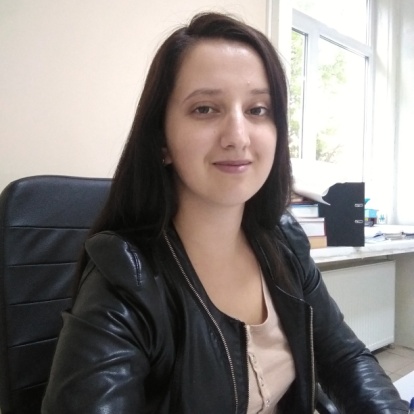 